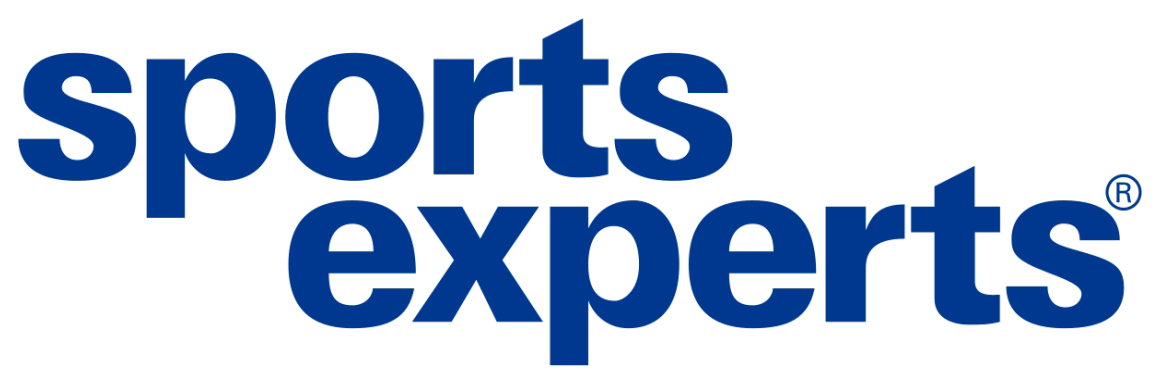 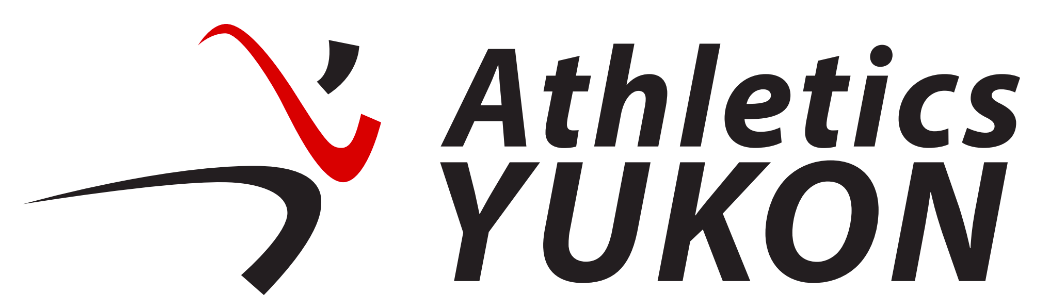 Sports Experts 5km Fun Run/Walk Results
Date: August 30th, 20225km Runners5km Runners5km Runners1Tom Ullyett 23:492Mark Smith23:523Greg Freeman24:034Cindy Freeman24:265John Storms25:086Micah Quinn25:387Coralie Ullyett28:548Larra Daley32:249Arlo Daley32:2310Marta Bekeova35:365km Walkers5km Walkers5km Walkers123453km Runners3km Runners3km Runners12345